Приложение №3 к конкурсной документации о проведении открытого конкурса на право получения свидетельства об осуществлении перевозок по одному или нескольким муниципальным маршрутам регулярных перевозокКритерии оценки заявок на участие в конкурсе, шкала для оценки критериев, порядок оценки и сопоставления заявок на участие в конкурсеКоличество дорожно-транспортных происшествий, повлекших за собой человеческие жертвы или причинение вреда здоровью граждан и произошедших по вине юридического лица, индивидуального предпринимателя, участников договора простого товарищества или их работников в течение года, предшествующего дате размещения извещения о проведении открытого конкурса, подтверждается справкой об отсутствии/наличии дорожно-транспортных происшествий в течение года, предшествующего дате размещения извещения, выданной территориальным органом Государственной инспекции безопасности дорожного движения Министерства внутренних дел Российской Федерации и копиями договоров ОСГОП, действовавшими в течение года, предшествующего дате размещения извещения. Опыт осуществления регулярных перевозок юридическим лицом, индивидуальным предпринимателем или участниками договора простого товарищества подтверждается копиями исполненных государственных или муниципальных контрактов (с приложением актов приемки выполненных работ, оказанных услуг) либо нотариально заверенными копиями свидетельств об осуществлении перевозок по маршруту регулярных перевозок, копиями заключенных с органами исполнительной власти субъектов Российской Федерации или органами местного самоуправления договоров, предусматривающих осуществление перевозок по маршрутам регулярных перевозок, или иных документов, предусмотренных нормативными правовыми актами субъектов Российской Федерации, муниципальными нормативными правовыми актами.Влияющие на качество перевозок характеристики транспортных средств, предлагаемых юридическим лицом, индивидуальным предпринимателем или участниками договора простого товарищества для осуществления регулярных перевозок, подтверждаются договорами купли-продажи (договорами о намерениях, предварительными договорами), товарными накладными, формами ОС-6, одобрениями типа транспортного средства, паспортами транспортных средств (в случае наличия на праве собственности или на ином законном основании транспортных средств на дату подачи заявки) либо предварительным договором (договором о намерениях) купли-продажи транспортных средств, договорами лизинга (в случае отсутствия транспортных средств на дату подачи заявки на участие в конкурсе) и пр. документами, подтверждающими наличие, приобретение (установку и т.д.) оцениваемого показателя.Максимальный срок эксплуатации транспортных средств, предлагаемых юридическим лицом, индивидуальным предпринимателем или участниками договора простого товарищества для осуществления регулярных перевозок в течение срока действия свидетельства об осуществлении перевозок по маршруту регулярных перевозок подтверждается паспортами транспортных средств и/или свидетельствами о регистрации транспортного средства (в случае наличия на праве собственности или на ином законном основании транспортных средств на дату подачи заявки) либо предварительного договора (договора о намерениях) купли-продажи транспортного средства, договора лизинга (в случае отсутствия транспортных средств на дату подачи заявки на участие в конкурсе).В случае отсутствия в составе заявки необходимых для осуществления оценки по критерию сведений и/или подтверждающих документов, указанных в конкурсной документации, несоответствия, неполноты (расхождение данных, противоречивость, а также нечитаемость документов), предоставления документов, не являющихся по своей сути подтверждающими документами, заявке на участие в конкурсе, которая оценивается, присваивается 0 баллов по показателю.При указании в заявке большего количества транспортных средств, чем требуется в соответствии с лотом, транспортные средства оцениваются по порядку, начиная с первого, в количестве, необходимом в соответствии с лотом.Конкурсная комиссия осуществляет оценку и сопоставление заявок на участие в конкурсе по вышеперечисленным критериям на основании сведений и документов, поданных в составе заявок претендентами на участие в конкурсе, признанными участниками конкурса. Оценка и сопоставление заявок на участие в конкурсе осуществляются конкурсной комиссией в целях выявления лучших условий. Количество баллов, присваиваемых по каждому критерию определяется как среднее арифметическое оценок (в баллах) всех членов конкурсной комиссии, присуждаемых заявке по данному критерию. Для получения итогового рейтинга заявки, присвоенные по каждому критерию баллы суммируются. На основании результатов оценки и сопоставления заявок на участие в конкурсе конкурсной комиссией каждой заявке на участие в конкурсе присваивается порядковый номер в порядке уменьшения ее оценки. Заявке на участие в конкурсе, получившей высшую оценку, присваивается первый номер.Победителем конкурса признается участник конкурса, заявка на участие в конкурсе которого получила высшую оценку и которой присвоен первый номер.В случае, если заявкам нескольких участников конкурса присвоен первый номер, победителем конкурса признается тот участник конкурса, заявка которого получила высшую оценку по сумме критериев, указанных в подпунктах 1) и 2) пункта 4.3.3 конкурсной документации, с учетом сведений, представленных в подтверждающих документах. Если высшую оценку по сумме указанных критериев получили несколько этих заявок, победителем конкурса признается тот участник конкурса, заявке которого соответствует лучшее значение критерия, указанного в подпункте 4) пункта 4.3.3 конкурсной документации с учетом сведений, представленных в подтверждающих документах, а при отсутствии такого участника - участник открытого конкурса, заявке которого соответствует лучшее значение критерия, указанного в подпункте 3) пункта 4.3.3 конкурсной документации с учетом сведений, представленных в подтверждающих документах.№ п/пПараметры оценки конкурсного предложенияБаллы1231К - количество дорожно-транспортных происшествий, повлекших за собой человеческие жертвы или причинение вреда здоровью граждан и произошедших по вине юридического лица, индивидуального предпринимателя, участников договора простого товарищества или их работников в течение года, предшествующего дате размещения извещения о проведении открытого конкурса на официальном сайте организатора открытого конкурса в информационно-телекоммуникационной сети «Интернет» (далее - дата размещения извещения), в расчете на среднее количество транспортных средств, предусмотренных договорами обязательного страхования гражданской ответственности юридического лица, индивидуального предпринимателя, участников договора простого товарищества за причинение вреда жизни, здоровью, имуществу пассажиров, действовавшими в течение года, предшествующего дате размещения извещения.В случае, когда участник конкурса не осуществлял регулярных перевозок за указанный период, его заявке на участие в конкурсе присваивается 0 баллов по данному критерию. В случае отсутствия в составе заявки необходимых для осуществления оценки сведений и/или подтверждающих документов, указанных в конкурсной документации, несоответствия, неполноты (расхождение данных, противоречивость, а также нечитаемость документов), предоставления документов, не являющихся по своей сути подтверждающими документами, заявке на участие в конкурсе, которая оценивается, присваивается 0 баллов по данному критерию.К = 0+ 30 < К <= 0,05+ 20,05 < К <= 0,1+ 1К > 0,1- 12Опыт осуществления регулярных перевозок юридическим лицом, индивидуальным предпринимателем или участниками договора простого товарищества, который подтвержден сведениями об исполненных государственных или муниципальных контрактах либо нотариально заверенными копиями свидетельств об осуществлении перевозок по маршруту регулярных перевозок, заключенных с органами исполнительной власти субъектов Российской Федерации или органами местного самоуправления договоров, предусматривающих осуществление перевозок по маршрутам регулярных перевозок, или иных документов, предусмотренных нормативными правовыми актами субъектов Российской Федерации, муниципальными нормативными правовыми актами. Данный критерий в отношении юридического лица или индивидуального предпринимателя исчисляется исходя из количества полных лет осуществления ими перевозок по маршрутам регулярных перевозок, а в отношении участников договора простого товарищества исходя из среднеарифметического количества полных лет осуществления перевозок по маршрутам регулярных перевозок каждым участникомВ течение 10 и более непрерывных полных лет с даты начала действия контракта (договора, свидетельства или иного подтверждающего документа) до даты окончания подачи заявок на участие в настоящем конкурсе+ 5В течение 9 непрерывных полных лет с даты начала действия контракта (договора, свидетельства или иного подтверждающего документа) до даты окончания подачи заявок на участие в настоящем конкурсе+ 4,5В течение 8 непрерывных полных лет с даты начала действия контракта (договора, свидетельства или иного подтверждающего документа) до даты окончания подачи заявок на участие в настоящем конкурсе+ 4В течение 7 непрерывных полных лет с даты начала действия контракта (договора, свидетельства или иного подтверждающего документа) до даты окончания подачи заявок на участие в настоящем конкурсе+ 3,5В течение 6 непрерывных полных лет с даты начала действия контракта (договора, свидетельства или иного подтверждающего документа) до даты окончания подачи заявок на участие в настоящем конкурсе+ 3В течение 5 непрерывных полных лет с даты начала действия контракта (договора, свидетельства или иного подтверждающего документа) до даты окончания подачи заявок на участие в настоящем конкурсе+ 2,5В течение 4 непрерывных полных лет с даты начала действия контракта (договора, свидетельства или иного подтверждающего документа) до даты окончания подачи заявок на участие в настоящем конкурсе+ 2В течение 3 непрерывных полных лет с даты начала действия контракта (договора, свидетельства или иного подтверждающего документа) до даты окончания подачи заявок на участие в настоящем конкурсе+ 1,5В течение 2 непрерывных полных лет с даты начала действия контракта (договора, свидетельства или иного подтверждающего документа) до даты окончания подачи заявок на участие в настоящем конкурсе+ 1В течение 1 непрерывного полного года с даты начала действия контракта (договора, свидетельства или иного подтверждающего документа) до даты окончания подачи заявок на участие в настоящем конкурсе+ 0,5Услуги (работы) по осуществлению регулярных перевозок, оказание (выполнение) которых завершено ранее 1 года до даты окончания подачи заявок на участие в настоящем конкурсе либо перерыв в оказании услуг (работ) составляет 1 год и более, вне зависимости от количества лет осуществления регулярных перевозок+ 0,5Менее 1 года или отсутствие опыта и/или отсутствие сведений, отсутствие подтверждающих документов, несоответствие, неполнота (расхождение данных, противоречивость, а также нечитаемость документа), предоставление, вместо испрашиваемых, иных документов, не являющихся по своей сути подтверждающими документами.  03Влияющие на качество перевозок характеристики транспортных средств, предлагаемых юридическим лицом, индивидуальным предпринимателем или участниками договора простого товарищества для осуществления регулярных перевозок. Количество баллов по критерию определяется по формуле: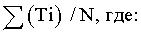 Ti - количество баллов, присвоенных i-ому транспортному средству. Количество баллов по каждому транспортному средству (Ti) считается как сумма баллов, присваиваемых заявленному транспортному средству (Ti) за наличие соответствующих качественных характеристик по соответствующему показателю; N - количество транспортных средств в соответствии с лотом. В случае, если транспортное средство, предлагаемое участником конкурса к осуществлению регулярных перевозок, не соответствует одной или нескольким характеристикам транспортного средства, установленным лотом (далее - характеристики), то по данному критерию соответствующему транспортному средству (Ti) присваивается 0 баллов и соответствующее транспортное средство при оценке заявки участника конкурса не учитывается в общем количестве транспортных средств, предлагаемых участником конкурса к осуществлению регулярных перевозок. В случае, если по результатам оценки транспортных средств, предлагаемых участником конкурса к осуществлению регулярных перевозок в соответствии с лотом, на соответствие характеристикам, количество таких транспортных средств меньше, чем количество транспортных средств (N), необходимых для обслуживания маршрута (маршрутов) в соответствии с лотом, то всем транспортным средствам (Ti), предлагаемым участником конкурса по соответствующему лоту, присваивается 0 баллов по данному критерию. В случае отсутствия в составе заявки необходимых для осуществления оценки по какому-либо показателю критерия сведений и/или подтверждающих документов, указанных в конкурсной документации, несоответствия, неполноты (расхождение данных, противоречивость, а также нечитаемость документов), предоставления документов, не являющихся по своей сути подтверждающими документами, заявке на участие в конкурсе, которая оценивается, присваивается 0 баллов по такому показателю критерия.3.1Экологический класс автобусов, выставляемых на маршрут:3.1.1Экологический класс 5 и выше+ 23.1.2Экологический класс 4+ 13.1.3Экологический класс 3   03.2Низкопольные/полунизкопольные транспортные средства+ 33.3Наличие транспортных средств, оснащенных оборудованием для перевозок пассажиров с ограниченными возможностями передвижения, пассажиров с детскими колясками+ 13.4Наличие в салоне транспортного средства электронного информационного табло+ 1 3.5Наличие в салоне транспортного средства камер видеонаблюдения+ 13.6Наличие на транспортном средстве электронных маршрутных указателей (боковые, передние, задние)+ 13.7Наличие в салоне транспортного средства системы кондиционирования+ 13.8Наличие акустической системы информирования и ориентирования инвалидов по зрению и других маломобильных групп населения в городской среде в соответствии с ГОСТ Р 51090-2017 + 13.9Оборудование, необходимое для осуществления безналичной оплаты проезда:- наличие+ 3- отсутствие   04Максимальный срок эксплуатации транспортных средств, предлагаемых юридическим лицом, индивидуальным предпринимателем или участниками договора простого товарищества для осуществления регулярных перевозок в течение срока действия свидетельства об осуществлении перевозок по маршруту регулярных перевозок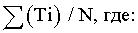 Ti - количество баллов, присвоенных i-ому транспортному средству; N - количество транспортных средств в соответствии с лотом. В случае, если транспортное средство, предлагаемое участником конкурса к осуществлению регулярных перевозок, не соответствует одной или нескольким характеристикам транспортного средства, установленным лотом (далее - характеристики), то по данному критерию соответствующему транспортному средству (Ti) присваивается 0 баллов и соответствующее транспортное средство при оценке заявки участника конкурса не учитывается в общем количестве транспортных средств, предлагаемых участником конкурса к осуществлению регулярных перевозок.
В случае, если по результатам оценки транспортных средств, предлагаемых участником конкурса к осуществлению регулярных перевозок в соответствии с лотом, на соответствие характеристикам, количество таких транспортных средств меньше, чем количество транспортных средств (N), необходимых для обслуживания маршрута (маршрутов) в соответствии с лотом, то всем транспортным средствам (Ti), предлагаемым участником конкурса по соответствующему лоту, присваивается 0 баллов по данному критерию.Максимальный срок эксплуатации каждого транспортного средства, предлагаемого юридическим лицом, индивидуальным предпринимателем или участниками договора простого товарищества для осуществления регулярных перевозок в соответствии с лотом, рассчитывается как сумма срока эксплуатации транспортного средства на дату окончания подачи заявок на участие в конкурсе и срока действия свидетельства об осуществлении перевозок по маршруту регулярных перевозок, выдаваемого по результатам конкурса, заявка на участие в котором оценивается. Оценка осуществляется на основании представленных в составе заявки документов, подтверждающих год изготовления (выпуска) транспортного средства: паспорта транспортного средства и/или свидетельства о регистрации транспортного средства, в случае наличия на праве собственности или на ином законном основании транспортных средств на дату подачи заявки либо предварительного договора (договора о намерениях) купли-продажи транспортного средства, договора лизинга), в случае отсутствия транспортных средств на дату подачи заявки на участие в конкурсе. Транспортным средствам, изготовленным (выпущенным) в текущем году присваивается максимальный срок эксплуатации – 7 лет.В случае отсутствия в составе заявки необходимых для осуществления оценки по критерию сведений и/или подтверждающих документов, указанных в конкурсной документации, несоответствия, неполноты (расхождение данных, противоречивость, а также нечитаемость документов), предоставления документов, не являющихся по своей сути подтверждающими документами, заявке на участие в конкурсе, которая оценивается, присваивается 0 баллов по показателю.Ti 7-8 лет включительно+ 2Ti свыше 8 до 10 лет включительно+ 1Ti свыше 10 до 12 лет включительно+0,5Ti свыше 12 лет 0